Mission:  Partnering with staff, students, and their families to create a safe, healthy, and inclusive learning environment that provides an enjoyable and positive experience for the entire school community.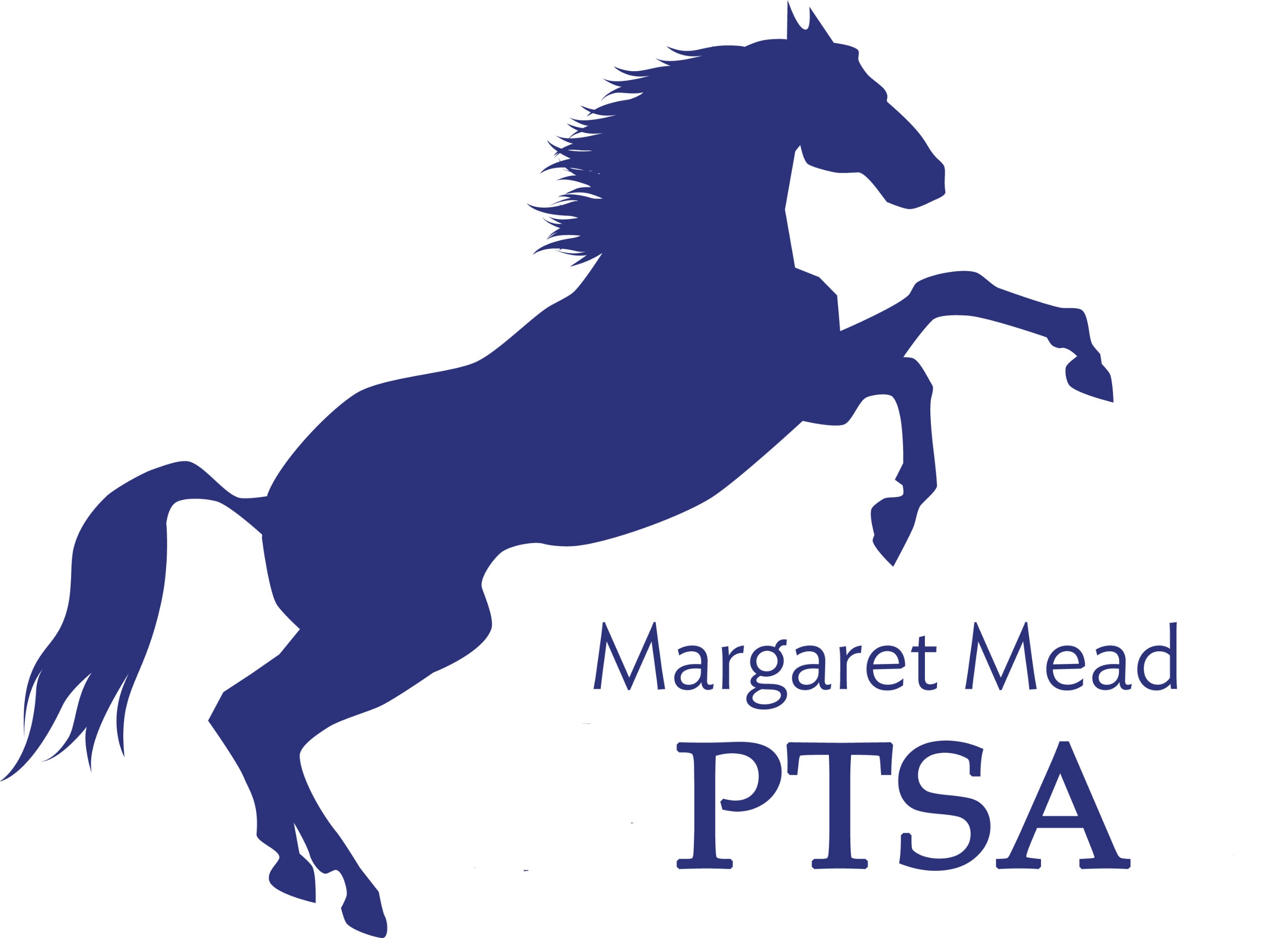 Goal: Support the mission statement using 
effective communication, connecting community, financial support & fiscal responsibility.Board of Directors Meeting MINUTES
April 21, 2022Ryika Hooshangi, Molly Hylen, Heather Gibbons, Sharon Mason, Ashwini Godbole, Abi Nubla-King, Antoinette Haynes, Holly Aungst, Liz Moore, Trista Lofti, Sandy Klein, Megan Andrews, Daniella ToledoCall to Order 7:10pmApproval of the Minutes – Not done for March Minutes. Will do in May BOD mtg.Executive Board ReportsPresident: Ryika Hooshangi                                                                      	Word on the StreetRyika: Running Club is during school. Heather to put in MR. Ms. Elston running it.Liz: Emergency subbing. Will still need a bunch next year per Sandy. Maybe start the process for applying to be an E-sub in the summer because it takes a bit of time and a nominal fee. Can sub in any building, not just Mead. Subs can have preference on what to teach and when. Subs can first shadow a teacher.Daniella: Lunch helpers needed. There are 9 rotating but need help Tues/Thurs from 11-1:15. Heather to put in MR.Molly: Transition to optional masks. No issues per Sandy.Sandy: Transition to lunch tables like Christmas for kids. No issues.Memorial Bench/Buddy BenchMemorial bench with plaque – may have money from the Bench/Table grant.5th grade yard signsTo be sold to parents. $10. Not for profit. Maybe use surplus to buy for students who need scholarships. Ryika will move forward with this.Upcoming eventsSpring Community Gathering – maybe the better part of this with ice cream. May 19th is the date. Discussion of June 9th as a possibility but may not work because STEM Night-June 2 – Kellie Tolton and Heather Tompkins are chairing this. Will be working closely with STEM teachers. Open to all students, not just STEM.Volunteer Awards Committee? – The attendance has diminished over time. Used to be 60 now just a core group. The staff is in charge of putting this together. AWARDs – will Leta take over and do this again?Staff Appreciation – May 2nd-6th. Bar theme. Mon Flower Bar, Tues Popcorn Bar, Wed Kindness Bar, Thurs Taco Bar, Fri Wellness Bar. Announcement sent through MR and Sandy’s newsletterVice President: Abi Nubla-KungYearbookApril 22nd was the deadline for pre-ordering. We had over 6,000 pictures submitted, including the photographer’s pics. Our team is finalizing the yearbook within the next two weeks.Kiln projectSpoke with Drew Hrcek who is the maintenance field supervisor in support services at LWSD. He is going to contact Seattle Pottery to get a trainer out. The budget for the trainer should come out of the onboarding building budget since this is for the new kiln that they had put in. Spoke with Jo Richardson at Smith Elementary who used to be the head of their Explore Art program. She has shared a handbook on ceramics with us and she has volunteered to lead adults in a pottery making class if we can get a group together. Will be meeting with Chris Jordan who is the liaison for the Sammamish Arts Commission who has given us $1000 to start this kiln project about the next steps in the grant award. Nici Baughman and McKenzie Ballod are going to be our Mead reps for this project so that there’s continuity in the training that we’ll initially be receiving. Secretary: Leta Hamilton  Treasurer: Molly HylenTreasurer’s Report Not a ton that happened in the past month. More teachers turned in their class expenditures. Need to spend by June 3rd. $8000 of class funds unclaimed.GrantsCricut machine – a second one. Would be good since there are times when they’re very busy and need this (e.g., beginning of the year). Cricut access in a yearly software subscription ($120). Can teachers use their unclaimed class funds for this? Yes they can. Sandy will bring it up in the staff meeting the next day. 5th grade promotion shirts. $692.78. We can use the budget line item for 5th grade promotion of $500 to buy this and the grant request would go down to ~$200.  ASB will buy the pizza and drinks for the 5th grade promotion. Maybe have the popcorn machine there too. Abby Rogers requested a grant for $2,719 for an SEL program online for a year to try it out. They already have the analog version but feel that the Digital version would be more interactive. This is for the whole school for the whole year. There is some discussion about whether we are going to be responsible for this as a line item year after year. Voters who said yes to this grant cited the importance of doing what we can for the mental health of the kids but also not feeling comfortable of saddling future boards for this just like with the Kindergarten tests. Results: SEL Program: APPROVED for the year.5th grade promotion T-shirts: APPROVED with the movement of $500 budget for Gingerbread House contest (never used) to cover this grant.Cricut: DENIED or RESCINDED – may use the class funds to cover it if some teachers want to pool their money for the cost of it and the yearly subscription.Budget CommitteeNeed to create a new budget for the new year. It will be Molly, Liz, Trista, Ryika, and AbiCommittees: FACE: Liz Moore & Trista LotfiAre people still interested in a Mariner’s game? Otherwise, decided not to do it this year. Other ideas to do something more local next year like a Fall Eastlake Football NightAnother idea for next year to help with communicating PTSA events is having a room parentLegislative Advocacy: Tobi Lentz (not in attendance)	Membership: Catherine Tian & Daniella Toledo  Nothing to reportWe’ve got the co-membership role filled with Christina ChaitalisVolunteer Coordinator: Ashwini GodboleWould like to send thank you cards. Will give her the “You Rock” cards from LetaFundraising: Sharon Mason & Ashley ArringtonWanted us to start thinking about targeted fundraisers for next year. Communications: Heather Gibbons & Sharon Wu Nothing to reportSustainability: Holly AungstIdeas for next year – setting up a Green Team. The planting activity for this year was a no-go since it didn’t get administrative approval before doing a call-out for volunteersEmergency Prep: Antoinette Haynes Replaced food and water last year so we don’t need to do it this yearZoom parents can learn about ALICE drill from the district. This will be disseminated in MR and principal letterAre any supplies in the emergency backpacks expiring? Need to be replacedAre we interested in CPR even for next year? Signs point to YES. Maybe good for emergency subs. And for staff if the district will do it.Will spend budget soon. Working with CharlesDiversity, Equity & Inclusion: Suzy Khendry (no in attendance)    Principal/Staff Update  5th grade promotion – maybe have popcorn there?Adjourn 9pmPTSA Board Meeting Dates2021-2022Thursday, May 12, 7:30pm* Thursday, June 2, 7pm--Transition meeting**Board Meetings will begin at 7pm, unless same night as general membership meetingPTSA General Membership Meeting Dates Thursday, May 12, 7pmCalendar of Events (Tentative)May 2-6: Teacher Appreciation WeekMay 12: Board Meeting and General Membership MeetingMay 19: Spring Community Gathering (former Spring BBQ)June 2: Board Meeting June 2: Science NightJune 17: Last Day of School** Spring Social (formerly Dudes & Donuts)---TBD